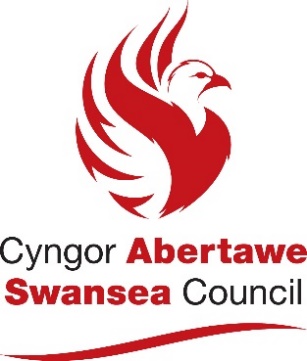 CONFIDENTIAL – Job Application Form CYFRINACHOL – Ffurflen Gais Am SwyddPresent employer/Cyflogwr presennolPrevious Employment, commencing with your last, not present, employer.Cyflogaeth flaenorol, gan ddechrau gyda’ch cyflogwr diwethaf nid eich cyflogwr presennol.Training, Vocational and Occupational Qualifications relevant to the post (Professional Qualifications, GNVQ, NVQ and Non Qualification Courses).Hyfforddiant, cymwysterau galwedigaethol sy’n berthnasol i’r swydd (Cymwysterau proffesiynol, GNVQ, NVQ a chyrsiau heb gymhwyster).Membership(s) of a Recognised Professional Body. Aelodaeth o gorff proffesiynol cydnabyddedig.Your Qualifications – please indicate any qualifications you hold. Eich Cymwysterau – nodwch pa gymwysterau sydd gennych.Additional Information/Gwybodaeth Ychwanegol.Equal Opportunities Monitoring FormThe Council is committed to being an equal opportunities employer. The aim of our policy is to ensure that all applicants are treated equally irrespective of ethnicity, age, disability, gender, language, religion or belief/non-belief or sexual orientation.To assist in monitoring this policy, and for no other reasons please would you complete this questionnaire. This information will be kept strictly confidential. It will not be seen or used during the selection process and will be used for statistical monitoring only.To carry out this approach we need your assistance and would be grateful if you could provide the information requested.Ffurflen Monitro Cyfle CyfartalMae’r Cyngor yn ymroddedig i fod yn gyflogwr cyfle cyfartal. Nod ein polisi yw sicrhau y trinnir yr holl ymgeiswyr yn gyfartal, beth bynnag yw ethnigrwydd, oed, anabledd, rhyw, iaith, crefydd neu gred/diffyg cred neu gyfeiriadedd rhywiol yr ymgeiswyr.Er mwyn cynorthwyo â monitro’r polisi hwn, ac am ddim rheswm arall, a wnewch lenwi’r holiadur hwn? Caiff yr wybodaeth ei chadw’n hollol gyfrinachol. Ni chaiff ei gweld na’I defnyddio yn ystod y broses ddethol a chaiff ei defnyddio ar gyfer monitro ystadegol yn unig.Er mwyn cynnal yr ymagwedd hon, mae angen eich cymorth arnom a byddem yn ddiolchgar pe gallech roi’r wybodaeth y gofynnir amdani.Further information in support of your application. Rhagor o wybodaeth i gefnogi’ch cais.Referees/CanolwyrPlease supply the names, addresses, telephone numbers and e-mail addresses of two referees, one of which must be your present or most recent employer. If you have not previously worked, please give the name of a responsible person who knows you well. Councillors and relatives must not act as referees.Please note that references may be taken up prior to interview, therefore if you do not wish us to contact your referees please indicate here.Rhowch enwau, cyfeiriadau, rhifau ffôn a chyfeiriadau e-bost dau ganolwr, y mae’n rhaid i un ohonynt fod eich cyflogwr presennol neu ddiweddaraf. Os nad ydych wedi gweithio o’r blaen, rhowch enw rhywun sy’n eich adnabod yn dda. Ni chaiff cynghorwyr a pherthnasau fod yn ganolwyr.Sylwer y gellir gofyn am eirdaon cyn y cyfweliad. Felly, nodwch yma os nad ydych am i ni gysylltu â’ch canolwyr.Yes/Oes	No/Nac oesPresent or most recent employer/Cyflogwr presennol neu ddiweddaraf.Other referee/Canolwr arall.For posts having substantial access to children and vulnerable adults, the Council reserves the right to approach any previous employer.Ar gyfer swyddi â chysylltiad sylweddol â phlant ac oedolion diamddiffyn, mae’r Cyngor yn cadw’r hawl i gysylltu ag unrhyw gyflogwr blaenorol.Disclosure and Barring Service CheckGwiriad y Gwasanaeth Datgelu a GwaharddRehabilitation of Offenders Act 1974 (Exceptions) Order and Police Act 1997If the Job description and Person Specification has indicated that the post for which you are applying will be subject to a DBS Disclosure , the Council will require you to reveal any criminal convictions, bind-over orders or cautions, including those which would normally be regarded as spentGorchymyn Deddf Adsefydlu Troseddwyr 1974 (Eithriadau) a Deddf yr Heddlu 1997Os yw’r Disgrifiad Swydd a’r Fanyleb Bersonol yn nodi y bydd angen Datgeliad gan y GDG i wneud y swydd rydych chi’n ymgeisio amdani, bydd y Cyngor yn gofyn i chi ddatgelu unrhyw euogfarnau troseddol, gorchmynion rhwymo neu rybuddion, yn cynnwys rhai a ystyrir fel arfer yn rai sydd wedi darfodDo you have any convictions, cautions, reprimands or final warnings that are not “protected” as defined by the Rehabilitation of Offenders Act 1974 (Exceptions) Order 1975 (as amended in 2013)A oes gennych chi unrhyw gollfarnau, rhybuddiadau, ceryddon neu rybuddion terfynol sydd heb eu “hamddiffyn” yn unol â diffiniad ’Gorchymyn (Eithriadau) (1975) Deddf Adsefydlu Troseddwyr 1974 (fel y’u diwygiwyd yn 2013)’Yes/Oes	No/Nac oesIf Yes, please provide details, including dates in a separate letter with your application form.A criminal record will not necessarily bar you from working for the Council. This will depend on the nature of the job and the circumstances and background of your offences.Os oes, rhowch fanylion, gan gynnwys dyddiadau mewn llythyr ar wahân gyda’ch ffurflen gais. Ni fydd cofnod troseddol o anghenraid yn eich atal rhag gweithio i’r Cyngor. Bydd hyn yn dibynnu ar natur y swydd ac amgylchiadau a chefndir eich troseddau.Do you hold a full, valid & current driving licence? Oes gennych drwydded yrru lawn, ddilys a chyfredol? Yes/Oes	No/Nac oesDo you currently have any employment other than your main job?Ar hyn o bryd, oes gennych unrhyw gyflogaeth ar wahân i’ch prif swydd?Yes/Oes	No/Nac oes	If Yes, please give details/Os oes, rhowch fanyliAre you a registered participant of an employability support scheme?A ydych chi wedi’ch cofrestru i gyfranogi mewn cynllun cymorth cyflogaeth? Yes/Oes	No/Nac oes	If Yes, please state scheme name/Os ydych chi, nodwch enw’r cynllun:DeclarationI declare that the information set out in this application form is true to the best of my knowledge. I am also aware that the canvassing of Councillors and Officers of the Council or, if appropriate any of the governing body or senior staff of a school either directly or indirectly will disqualify me. Where applicable, I consent to the Authority registering an interest in me with the Independent Safeguarding Authority (ISA).YmwadiadDatganaf fod yr wybodaeth yn y ffurflen gais hon yn gywir hyd eithaf fy ngwybodaeth. Rwyf hefyd yn ymwybodol y bydd canfasio Cynghorwyr a Swyddogion y Cyngor neu, os yw’n briodol, unrhyw un o gorff llywodraethol neu uwch staff ysgol, yn fy anghymhwyso naill ai’n uniongyrchol neu’n anuniongyrchol. Lle bo’n berthnasol, rwy’n caniatáu i’r Awdurdod gofnodi diddordeb ynof gyda’r Awdurdod Diogelu Annibynnol (ISA).Your PrivacySwansea Council is the data controller for the personal information you provide here. We will use the information we collect from this form, and from the supporting evidence you provide, to process your application for employment.  Should you be successful in your application, we will also use this information to fulfil certain legal obligations and administer any service or benefit that we are responsible for as part of your employment eg Statistical Information and Reporting.We may check information provided by you, or other information about you provided by a third party, against other information we hold. We may also contact third parties to verify the accuracy of the information. For example, we may contact your previous employer with specific questions about your employment with them. We will only do this to prevent or detect fraud, as we are permitted to do by law. Data protection law describes the legal basis for our processing of your data as one based on the pursuit of our legitimate interests.  For further information about how Swansea Council uses your personal data, including your rights as a data subject, please see our corporate privacy statement at https://www.swansea.gov.uk/privacynotice on our website.Eich preifatrwyddCyngor Abertawe yw'r rheolwr data ar gyfer y wybodaeth bersonol a roddwch yma.Byddwn yn defnyddio’r wybodaeth a gasglwn oddi wrth y ffurflen hon, a’r dystiolaeth ategol a roddir gennych, i brosesu eich cais am gyflogaeth. Pe baech chi’n llwyddiannus yn eich cais, byddwn hefyd yn defnyddio’r wybodaeth hon i gyflawni rhai rhwymedigaethau cyfreithiol a gweinyddu unrhyw wasanaeth neu fudd rydym yn gyfrifol amdanynt yn rhan o'ch cyflogaeth e.e. Gwybodaeth ac Adroddiadau Ystadegol.Efallai y byddwn yn gwirio’r wybodaeth a roddwch, neu wybodaeth arall amdanoch a ddarparwyd gan drydydd parti, o’i chymharu â gwybodaeth arall sydd gennym. Mae'n bosibl hefyd y byddwn yn cysylltu â thrydydd partïon i gadarnhau bod y wybodaeth yn gywir. Er enghraifft, efallai y byddwn yn cysylltu â'ch cyflogwr blaenorol gyda chwestiynau penodol am eich cyflogaeth â nhw. Dim ond i atal neu ganfod twyll y gwnawn hyn, yn unol â’r hawl sydd gennym o dan y gyfraith.Mae'r gyfraith diogelu data yn disgrifio'r sail gyfreithiol ar gyfer prosesu eich data yn un sy’n seiliedig ar ddilyn ein buddiannau cyfreithlon. I gael rhagor o wybodaeth am sut mae Cyngor Abertawe yn defnyddio eich data personol, gan gynnwys eich hawliau yn wrthrych y data, darllenwch ein datganiad preifatrwydd corfforaethol yn https://www.swansea.gov.uk/privacynotice ar ein gwefan.For Office Use Only/At Ddefnydd y Swyddfa’r Unig:For Office Use Only/At Ddefnydd y Swyddfa’r Unig:Date received/Dyddiad Derbyn  Application number/Rhif cais	 Post applied for./Swydd y gwneir cais amdani	 Post applied for./Swydd y gwneir cais amdani	 Post applied for./Swydd y gwneir cais amdani	 Post applied for./Swydd y gwneir cais amdani	Reference number/CyfeirnodClosing date/Dyddiad cauSurname/CyfenwInitials/Llythrennau BlaenAddress/CyfeiriadPost Code/CôdPostNI Number/Rhif YGHome Telephone Number/Rhif ffôn cartrefHome Telephone Number/Rhif ffôn cartrefHome Telephone Number/Rhif ffôn cartrefBusiness Telephone Number/Rhif ffôn busnesBusiness Telephone Number/Rhif ffôn busnesBusiness Telephone Number/Rhif ffôn busnesMobile Telephone Number/Rhif ffôn symudolMobile Telephone Number/Rhif ffôn symudolMobile Telephone Number/Rhif ffôn symudolE-mail work/E-bost gwaithE-mail personal/E-bost personolE-mail personal/E-bost personolE-mail personal/E-bost personolName & Address/Enw a chyfeiriadName & Address/Enw a chyfeiriadNature of Business/Natur y busnesPresent Salary (with grade if possible)/Cyflog presennol (gyda’r radd os oes modd)Present Salary (with grade if possible)/Cyflog presennol (gyda’r radd os oes modd)Job Title/Teitl y swyddTelephone Number/Rhif ffônResponsible to/Atebol iDate of appointment/Dyddiad penodiNotice Required/Rhybudd sydd ei angenPay Number (if employed by CCoS)/Rhif Cyflog (os cyflogir gan DASA)Pay Number (if employed by CCoS)/Rhif Cyflog (os cyflogir gan DASA)Pay Number (if employed by CCoS)/Rhif Cyflog (os cyflogir gan DASA)Briefly describe your present duties.Rhowch ddisgrifiad byr o’ch dyletswyddau presennol.Date From Dyddiad ODate To Dyddiad TanEmployers name & addressEnw a chyfeiriad y cyflogwrJob TitleTeitl y SwyddSalary CyflogReasons for leaving Rhesymau dros adaelPlease give reasons for any gaps in employment.Rhowch resymau am unrhyw fylchau yn eich cyflogaeth.Subject /Discipline/Course Pwnc/Disgyblaeth/CwrsQualification CymhwysterYear BlwyddynName of Professional BodyEnw’r corff proffesiynolGrade of Membership Dosbarth aelodaethIf by election belowTiciwch isod os trwy etholiadIf Exam state date Nodwch y dyddiad os trwy arholiadName of Body Enw’r CorffReg NoRhif CofrestruName of Body Enw’r CorffReg NoRhif CofrestruName of Body Enw’r CorffReg NoRhif CofrestruPlease give further particulars of above membership(s) together with brief details of any papers presented/published, details of Training Courses/Seminars attended.Rhowch ragor o fanylion am yr aelodaeth uchod, ynghyd ag ychydig fanylion am unrhyw bapurau a gyflwynwyd/a gyhoeddwyd ac unrhyw gyrsiau hyfforddi/seminarau yr aethoch iddynt.Please give further particulars of any other experience or skills you consider relevant to the job you are applying for eg voluntary work.Rhowch ragor o fanylion am unrhyw brofiad neu sgiliau rydych yn meddwl eu bod yn berthnasol i’r swydd rydych yn gwneud cais amdani, e.e. gwaith gwirfoddol.Qualification Held CymhwysterGrade/Class Gradd/DosbarthDate Achieved/Obtained Dyddiad Ennill/CaelAre you presently studying for any qualifications? If Yes please give details.A ydych yn astudio am unrhyw gymwysterau ar hyn o bryd? Os ydych, rhowch fanylion.Have you served an apprenticeship or a modern apprenticeship? If Yes please state details.NB If called for interview, please bring your qualifications and membership certificates with you.A ydych wedi gwneud prentisiaeth neu brentisiaeth fodern? Os ydych, rhowch fanylion.DS Os cewch eich galw am gyfweliad, dewch â’ch cymwysterau a’ch tystysgrifau aelodaeth.If you are related to, or a partner of a Councillor or employee of the City & County of Swansea, please detail below.If you are related to, or a partner of a Councillor or employee of the City & County of Swansea, please detail below.If you are related to, or a partner of a Councillor or employee of the City & County of Swansea, please detail below.Os ydych yn berthynas, neu’n bartner i Gynghorydd neu weithiwr Dinas a Sir Abertawe, rhowch fanylion isod.Os ydych yn berthynas, neu’n bartner i Gynghorydd neu weithiwr Dinas a Sir Abertawe, rhowch fanylion isod.Os ydych yn berthynas, neu’n bartner i Gynghorydd neu weithiwr Dinas a Sir Abertawe, rhowch fanylion isod.Name/Enw	 	Position/SafleName/Enw	 	Position/SafleName/EnwPosition/SaflePlease explain how you would relate your education, training achievements and experience to the post for which you are applying. Your response should relate to the job description and person specification for this post (continue on additional sheets if necessary).Esboniwch sut y byddai eich addysg, eich cyflawniadau hyfforddiant a’ch profiad yn berthnasol i’r swydd rydych yn gwneud cais amdani. Dylai’ch ymateb ymwneud â’r disgrifiad swydd a manyleb y person ar gyfer y swydd hon (parhewch ar ddalennau ychwanegol os oes ang en).Name/EnwBusiness Name/Enw BusnesAddress/CyfeiriadRelationship/PerthynasTelephone number/Rhif FfônE-mail/E-bostName/EnwBusiness Name/Enw BusnesAddress/CyfeiriadRelationship/PerthynasTelephone number/Rhif FfônE-mail/E-bostWhere did you see the advert or hear about the job?If on a website, please state which one(s).Ble gwelsoch chi’r hysbyseb neu ble clywsoch chi am y swydd?Os ar wefan, nodwch pa un/rai.Signed/LlofnodDate/DyddiadWhen complete, please return to servicecentrehelpdesk@swansea.gov.uk or: The Service Centre Helpdesk, Room 153, Guildhall, Swansea SA1 4PE.Please note, that unless otherwise stated, the application form must be received by 10.00pm on the specified closing date.If you have not been contacted within 6 weeks after the closing date, then you can assume that you have been unsuccessful.Ar ôl ei gwblhau, dylech ei anfon at servicecentrehelpdesk@swansea.gov.uk neu trwy’r post at: Desg Gymorth y Ganolfan Gwasanaethau, Ystafell 153, Neuadd y Ddinas Abertawe, SA1 4PESylwer, oni nodir yn wahanol, mae’n rhaid derbyn y ffurflen gais erbyn 10.00pm ar y dyddiad cau a nodwyd.Os na chysylltir â chi o fewn 6 wythnos ar ôl y dyddiad cau, gallwch gymryd yn ganiataol na fuoch yn llwyddiannus.